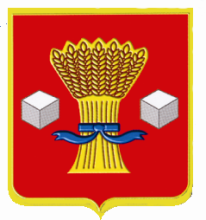 АдминистрацияСветлоярского муниципального района Волгоградской областиПОСТАНОВЛЕНИЕот 09.06.2022                   № 954О внесении изменений в административный регламент по предоставлению государственной услуги «Назначение опекуна (попечителя) над совершеннолетним лицом, признанным в судебном порядке недееспособным или ограниченным в недееспособности», утвержденный постановлением администрации Светлоярского муниципального района Волгоградской области от 12.09.2018 № 1572В соответствии с Федеральными законами от 06.10.2003 № 131-ФЗ «Об общих принципах организации местного самоуправления в Российской Федерации», от 11.04.2008 № 48-ФЗ «Об опеке и попечительстве», от 27.07.2010 № 210-ФЗ «Об организации предоставления государственных и муниципальных услуг», Федеральным законом от 19.12.2016 № 433-ФЗ «О внесении изменений в статью 7 Федерального закона «Об организации предоставления государственных и муниципальных услуг», постановлением Правительства РФ от 16.05.2011 № 373 «О разработке и утверждении административных регламентов исполнения государственных функций и административных регламентов предоставления государственных услуг», Законом Волгоградской области от 15.11.2007 № 1557-ОД «О наделении органов местного самоуправления отдельными государственными полномочиями Волгоградской области по организации и осуществлению деятельности по опеке и попечительству», руководствуясь Уставом Светлоярского муниципального района Волгоградской области, п о с т а н о в л я ю:1. Внести в административный регламент по предоставлению государственной услуги «Назначение опекуна (попечителя) над совершеннолетним лицом, признанным в судебном порядке недееспособным или ограниченным в недееспособности», утвержденный постановлением администрации Светлоярского муниципального района Волгоградской области от 12.09.2018 № 1572 следующие изменения: Пункт 2.6 Раздела 2. Стандарт предоставления государственной услуги изложить в следующей редакции:«2.6. Исчерпывающий перечень документов, необходимых для предоставления государственной услуги.2.6.1. Исчерпывающий перечень документов, необходимых в соответствии с законами и иными нормативными правовыми актами Российской Федерации и Волгоградской области для предоставления государственной услуги:1) заявление о назначении опекуном, поданное в форме документа на бумажном носителе либо в форме электронного документа (приложение № 3) (у совершеннолетнего подопечного может быть один или в исключительных случаях несколько опекунов. В случае назначения ему нескольких опекунов соответствующее заявление подается опекунами, в частности супругами, совместно);2) справка с места работы с указанием должности и размера средней заработной платы за последние 12 месяцев, а для граждан, не состоящих в трудовых отношениях, - иной документ, подтверждающий доходы (для пенсионеров - копия пенсионного удостоверения);3) медицинское заключение о состоянии здоровья по результатам медицинского освидетельствования гражданина, выразившего желание стать опекуном, выданное в порядке, устанавливаемом Министерством здравоохранения Российской Федерации;4) письменное согласие совершеннолетних членов семьи с учетом мнения детей, достигших 10-летнего возраста, проживающих совместно с гражданином, выразившим желание стать опекуном, на совместное проживание совершеннолетнего подопечного с опекуном (в случае принятия решения опекуном о совместном проживании совершеннолетнего подопечного с семьей опекуна);5) документ о прохождении гражданином, выразившим желание стать опекуном, подготовки в порядке, установленном постановлением Правительства Российской Федерации (при наличии);6) автобиография;7) копия паспорта или иного документа, удостоверяющего личность.2.6.2. Родители, бабушки, дедушки, братья, сестры, дети и внуки, выразившие желание стать опекунами или попечителями совершеннолетних подопечных, с которыми указанные граждане постоянно совместно проживали не менее 10 лет на день подачи заявления о назначении опекуном, представляют в орган опеки и попечительства по месту жительства следующие документы:1) заявление о назначении опекуном, поданное в форме документа на бумажном носителе либо в форме электронного документа (приложение № 3) (у совершеннолетнего подопечного может быть один или в исключительных случаях несколько опекунов. В случае назначения ему нескольких опекунов соответствующее заявление подается опекунами, в частности супругами, совместно);2) документы, подтверждающие родство с совершеннолетним подопечным;3) копия паспорта или иного документа, удостоверяющего личность».2. Отделу по муниципальной службе общим и кадровым вопросам администрации Светлоярского муниципального района Волгоградской области (Иванова Н.В.) настоящее постановление направить для опубликования в районной газете  «Восход» и разместить в сети «Интернет» на официальном сайте администрации Светлоярского муниципального района Волгоградской области.3. Контроль над исполнением настоящего постановления возложить на заместителя главы Светлоярского муниципального района Волгоградской области Ряскину Т.А.Глава муниципального района                                                            Т.В.РаспутинаШурыгина В.В.